Fisă de lucru1. Scrieți următoarele expresii în forma acceptată de calculator și apoi evaluați-le:E1=11 + 2•[ 3 + (4 + 5•6) : 2] : 5 – 13 =E3=11•10+(12-100:10+15) •5+3=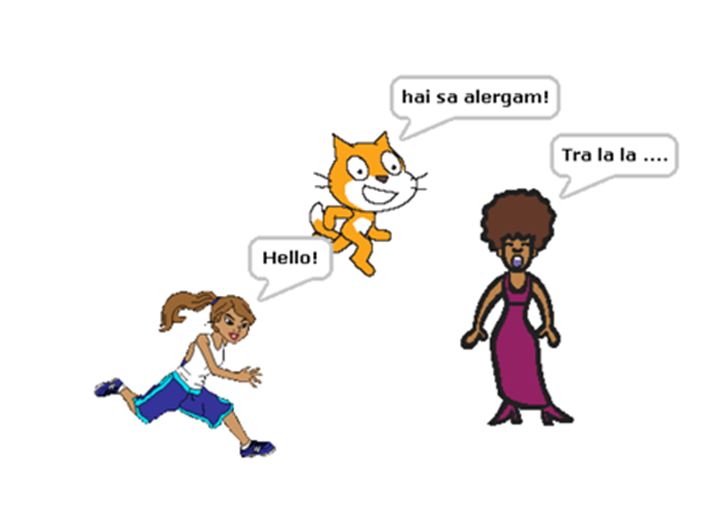 2.   Scrachy, Corina și Sonia sunt prieteni  nedespărțiți.Corina este atletă și se antrenează mereu.Sonia vrea să devină cântăreață2.Verificați valoarea de adevăr a afirmațiilor și evaluați expresiile logice formate .Fisă de lucru rezolvată1. Scrieți următoarele expresii în forma acceptată de calculator și apoi evaluați-le:E1=11 + 2•[ 3 + (4 + 5•6) : 2] : 5 – 13 =11+2*(3+(4+5*6)/2)/5-13=11+2*(3+(4+30)/2)/5-13= =11+2*(3+34/2)/5-13=11+2*(3+17)/5-13=11+2*20/5-13=11+40/5-13=11+8-13=19-13=6  =(5*4+18)/(2*10-7)=(20+18)/(20-7)=38/13=2E3=11•10+(12-100:10+15) •5+3=11*10+(12-100/10+15)*5+3=11*10+(12-10+15)*5+3= =11*10+(2+15)*5+3=11*10+17*5+3=110+85+3=1982.   Scrachy, Corina și Sonia sunt prieteni  nedespărțiți.Corina este atletă și se antrenează mereu.Sonia vrea să devină cântăreațăVerificați valoarea de adevăr a afirmațiilor și evaluați expresiile logice formate .Corina spune „Hello!”șiSonia cântă.=adevăratșiadevărat=adevăratCorina spune „Hello!”șiScrachy spune „Salut!”=și=Scrachy spune „Salut!”șiSonia aleargă.=și=Scrachy spune „hai să alergăm!”șiCorina aleargă=și=Sonia cântăsauCorina aleargă.=sau=Scrachy este o pisică.sauSonia poartă pantaloni scurți.=sau=Scrachy cântă.sauSonia spune ”Tra la la...!”=sau=Scrachy nu aleargă.sauScrachy spune „Hello”=sau=Corina spune „Hello!”șiSonia cântă.=adevăratșiadevărat=adevăratCorina spune „Hello!”șiScrachy spune „Salut!”=adevăratșifals=falsScrachy spune „Salut!”șiSonia aleargă.=falsșifals=falsScrachy spune „hai să alergăm!”șiCorina aleargă=falsșiadevărat=falsSonia cântăsauCorina aleargă.=adevăratsauadevărat=adevăratScrachy este o pisică.sauSonia poartă pantaloni scurți.=adevăratsaufals=adevăratScrachy cântă.sauSonia spune ”Tra la la...!”=falssauadevărat=adevăratScrachy nu aleargă.sauScrachy spune „Hello”=falssaufals=fals